26/11/2018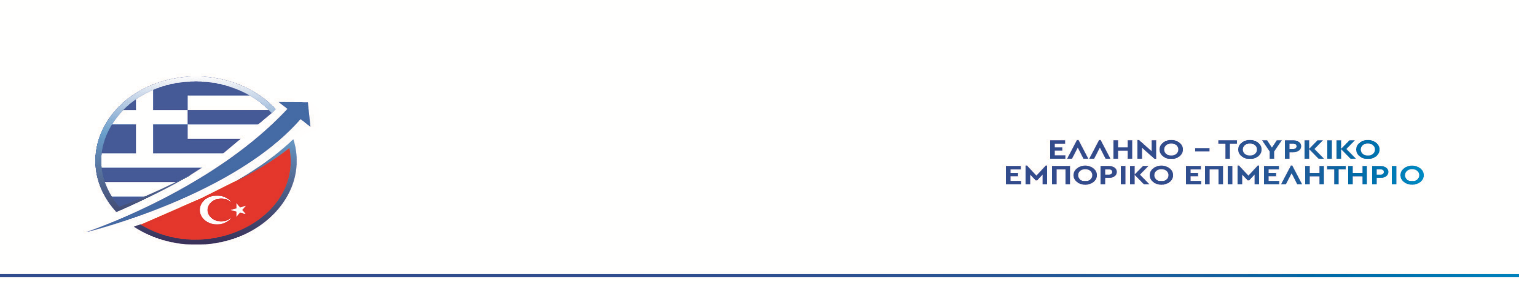 ΘΕΜΑ:1) PRINTTEK DIGITAL14th International Digital Print Technologies and Materials Fair2) ISTANBUL STATIONERY AND OFFICESchool, Stationery, Paper, Office Supplies and Toy FairΕΝΤΥΠΟ  ΣΥΜΜΕΤΟΧΗΣ1. Όνομα  επιχείρησης: 2. Διεύθυνση επιχείρησης:          (και ταχυδρομικό κωδικό)          3. Τηλέφωνο - Κινητό - Φαξ: 4. E-mail - Website Address:5. Στέλεχος που θα εκπροσωπήσει την εταιρεία και θα παραβρεθεί στην έκθεση:Σφραγίδα  -  Υπογραφή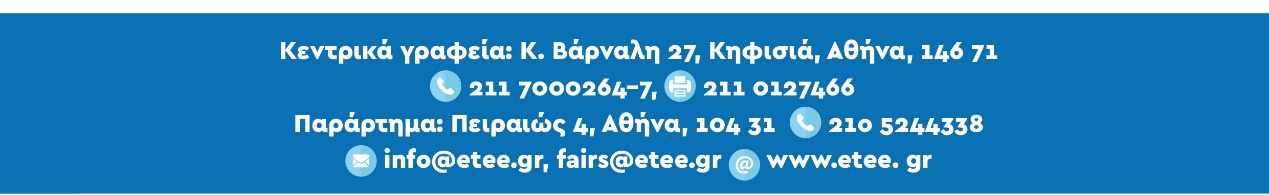 